Об отчете главы Администрации сельского поселения Кара-Якуповский сельсовет муниципального района Чишминский район Р.З. Карагулова о результатах своей деятельности и деятельности Администрации сельского поселения Кара-Якуповский сельсоветмуниципального района Чишминский район в 2015 году Заслушав и обсудив отчет главы Администрации сельского поселения Кара-Якуповский сельсовет муниципального района Чишминский район Р.З. Карагулова о результатах своей деятельности и деятельности Администрации сельского поселения Кара-Якуповский сельсовет муниципального района в 2015 году, Совет сельского поселения Кара-Якуповский сельсовет муниципального района Чишминский район отмечает, что  достигнуты  определенные  положительные результаты.В целях закрепления достигнутых в 2015 году положительных результатов, обеспечения дальнейшего динамичного, поступательного развития сельского поселения, руководствуясь Федеральным законом от 6 октября 2003г. № 131-ФЗ «Об общих принципах организации местного самоуправления в Российской Федерации», статьей 20 Устава сельского поселения Кара-Якуповский сельсовет муниципального района Чишминский район Республики Башкортостан, Совет сельского поселения Кара-Якуповский сельсовет  муниципального района Чишминский районРеспублики Башкортостан решил:	1. Отчет главы Администрации сельского поселения Кара-Якуповский сельсовет муниципального района Чишминский район Р.З.Карагулова о результатах своей деятельности и деятельности Администрации сельского поселения Кара-Якуповский сельсовет муниципального района Чишминский район  в 2015 году принять к сведению (отчет прилагается).	2. Отметить положительные результаты деятельности Администрации сельского поселения Кара-Якуповский сельсовет муниципального района Чишминский район в 2015 году по обеспечению исполнения доходной части бюджета,  по созданию условий для занятия  свободного времени  детей, подростков и молодежи, по решению вопросов увеличения строительства жилья , по решению земельных вопросов .3. Рекомендовать Администрации сельского поселения Кара-Якуповский сельсовет муниципального района Чишминский район, руководителям соответствующих структурных подразделений :- принять дополнительные меры по увеличению налогооблагаемой базы в сельском поселении, повышению уровня доходов муниципальных бюджетов, увеличению доли собственных доходов в консолидированном бюджете, обеспечить своевременное и эффективное использование выделенных средств республиканского и районного бюджетов, не допускать нецелевого использования бюджетных средств;- обеспечить реализацию плана мероприятий («дорожной карты») по оптимизации бюджетных расходов, сокращению нерезультативных расходов;- усилить работу по сбору неналоговых платежей в бюджеты поселений (за воду, за размещение твердых бытовых отходов и т.д.);- принять меры по рациональному использованию освободившихся зданий и сооружений, находящихся в муниципальной собственности, оформлению в муниципальную собственность через процедуру признания бесхозяйными объектов, оставшихся невостребованными после банкротства сельхозпредприятий;- обеспечить своевременное оформление муниципальной собственности на здания, сооружения и инженерные сети,  передачу их на баланс муниципальных предприятий и учреждений и (или) на обслуживание в  специализированные организации;- оказывать содействие развитию в сельском поселении индивидуального, малого и среднего предпринимательства, личных подсобных хозяйств граждан.4. Настоящее решение обнародовать в установленном Уставом сельского поселения порядке, разместить на официальном сайте Администрации сельского поселения Кара-Якуповский сельсовет муниципального района Чишминский район Республики Башкортостан в сети Интернет.5. Контроль за исполнением настоящего решения возложить на  постоянные комиссии Совета сельского поселения Кара-Якуповский сельсовет муниципального района Чишминский район Республики Башкортостан.Глава сельского поселения Кара-Якуповский сельсовет                                                       Р.З. КарагуловБаш[ортостан Республика]ыШишм^ районыМУНИЦИПАЛЬ РАЙОНЫны@[ара-Я[уп ауыл советыауыл биЛ^м^]е СОВЕТЫ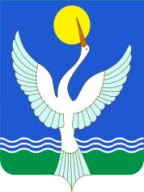 СОВЕТ СЕЛЬСКОГО ПОСЕЛЕНИЯКара-Якуповский сельсоветМУНИЦИПАЛЬНОГО РАЙОНАЧишминскИЙ районРеспубликИ Башкортостан[АРАР«25»февраль 2016 й.      № 3РЕШЕНИЕ «25»февраля 2016 г.